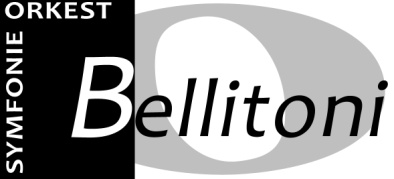 Bestuurlijke en financiële informatie van deSTICHTING ZUID-HOLLANDS ORKEST BELLITONIRSIN-nummer: 816180490Versie: maart 2024Contact gegevens:W. Koopmans (voorzitter), Cornelis Jolstraat 7, 2584 EL Den Haag, info@bellitoni.nl Doelstellingen van de stichting:Het onder professionele leiding in gezamenlijk verband beoefenen en in het openbaar uitvoeren van symfonische kunst door ver-gevorderde amateurmusici en vakmusici die voor een maatschappelijke carrière hebben gekozen;Het plezier in samen musiceren en concerteren én het bereiken van een zo hoog mogelijk artistiek niveau zijn van gelijkwaardig belang.Het orkest organiseert minstens twee projecten per jaar met een serie van  concerten in verschillende steden van het  land en is toegankelijk voor iedereen die aan de bovenstaande voorwaarden voldoet;Het uitvoeren van grote symfonische werken met toegangsprijzen die betaalbaar zijn voor een breed publiek;Het samenwerken met en begeleiden van aansprekende professionele solisten, bij voorkeur uit de top van het Nederlandse muziekleven;Het orkest beoogt het beoefenen van hoogwaardige symfonische kunst voor iedereen toegankelijk te maken.De stichting heeft geen winstoogmerk. De inkomsten  per project bestaan uit de recettes van de verkoop van  toegangsbewijzen voor de concerten en uit mogelijke bijdragen van sponsors, fondsen en subsidiënten. De orkestleden betalen per project een eigen bijdrage voor hun deelname. Alle  inkomsten worden aangewend om de kosten per project te dekken, zoals b.v. de honoraria van dirigenten en solisten, de huur van muziek en instrumenten en overige operationele kosten waaronder  de huur van concertzalen en repetitieruimte, instrumententransport, e.d.Beleidsplan:
Het beleid van het bestuur bestaat uit de volgende hoofdpunten:Het per project samenstellen c.q. selecteren van orkestleden die in staat zijn om het  grotere symfonische repertoire uit te voeren;Het voeren van een conservatief financieel beleid door per project een sluitende begroting te hebben en door het behouden van een eigen vermogen met de grootte van de begroting van 1 project;De financiële toestand van Bellitoni gezond te houden door per project:kaartverkoop door de deelnemers aan de projecten actief te stimulerensubsidie aan te vragen bij diverse instantiesintensieve publiciteitscampagnes te voeren            advertenties te verkopen in de programmaboekjes;Het onderhouden van een uitstekend instrumentarium;Het organiseren van aantrekkelijke repetitiezalen;Het kiezen van uitdagende, maar ook voor een breed publiek aantrekkelijke programma’s met eventueel uitstekende, maar betaalbare solisten;Het geven van concerten in grote muziekzalen zoals de Philipszaal, de Beurs van Berlage, Het Koninklijk Concertgebouw en het Muziekgebouw aan ’t IJ.Huidige bestuurssamenstelling:Voorzitter: 			E.T.C. KoopmansPenningmeester:		J.J. van DijkAcquisitie:			M.H.J. LansbergenCommissaris strijkers:		C. M.  GeelenCommissaris blazers:		A. L. Langendijk Beloningsbeleid:De bestuursleden krijgen geen vergoeding voor hun activiteiten voor Bellitoni. Gemaakte kosten worden uiteraard wel vergoed.Uitgeoefende activiteiten in 2023:Voorjaarsproject  2023 – Vuurvogel-balletProgramma:Shostakovitch: Vioolconcert nr. 1Stravinsky: De Vuurvogel (complete balletmuziek)Concerten: Den Haag (Regentes), Hilversum (MCO) en Amsterdam (Concertgebouw)Dirigent: Jurjen HempelSolist: Niek BaarNajaarsproject  2023 – Beethoven vs SibeliusProgramma:Beethoven: Ouverture CoriolanSibelius: Symfonie nr. 5Sibelius: FinlandiaBeethoven: Symfonie nr. 5Concerten: Utrecht  (Geertekerk), Amsterdam (De Duif), Den Haag (Amare)Dirigent: Jurjen HempelToekomstige projectenVoorjaarsproject 2024Programma:Berlioz: Le Carnaval RomainBrahms: Vioolconcert nr. 1Mahler: Symfonie nr. 1Concerten: Den Haag (Regentes), Hilversum (MCO), Rotterdam (De Doelen)
Dirigent: Jurjen HempelSolist: Maria MilsteinNajaarsproject 2024Programma: Messiaen: Un SourireProkofiev: Pianoconcert nr. 2Brahms: Pianokwartet nr. 1 (orkestratie Arnold Schönberg)Concerten: Den Haag (Regentes), Hilversum (MCO), Amsterdam (Concertgebouw)Dirigent: Jurjen HempelSolist: Ralph van RaatFinanciële verantwoordingStichting Zuid-Hollands Orkest BellitoniKvK nr. : 41167531Bosweg 336721 HM BennekomInhoud:Balans per 31 december 2023Staat van baten en lasten 2023BALANS EIND 2023ACTIVA	Boekwaarde instrumentarium en hardware	€  15.286	Liquide middelen		€	36.939 	Overige activa		€	  5.056			________Totaal	€	57.281PASSIVA	Schulden		€	  2.051Algemene reserve		€	55.230			________	    	Totaal	€	57.281BEKNOPTE  STAAT VAN  BATEN & LASTEN  2023BATEN	Deelnemers		€	14.753	Publieksinkomsten		€	30.671	Sponsors		€	20.232	Weekend		€	22.029			________		Totaal	€	87.685LASTEN	Huur		€	22.832	Professionele support		€	23.751	Operationele kosten		€	11.352	Weekend		€	21.415			_________Totaal	€	79.350WINST/VERLIES		€	  8.335